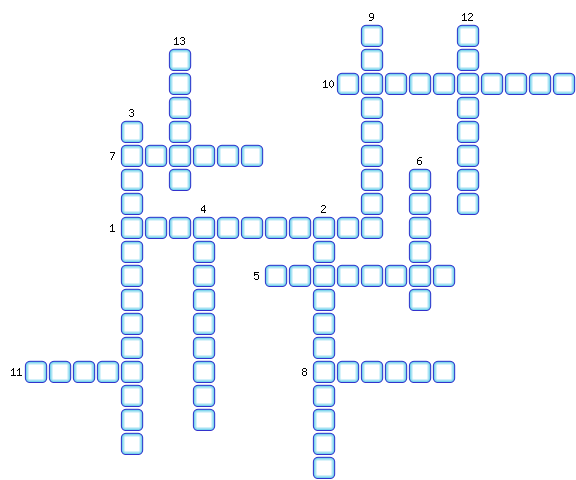 1. Пояс, где самый большой угол падения солнечных лучей на земную поверхность.2. Город с наименьшей годовой амплитудой температур.3. В каких широтах Земли практически нет различий между погодой и климатом.4. Что такое полярный круг?5. Какая облачность преобладает при оттепелях в Москве в январе.6. Тип погоды в Москве в июле.7. Многолетний режим погоды, характерный для данной местности.8. Что означает слово «клима», от которого произошёл термин «климат»?9. Пояс находящийся между тропиком и полярным кругом.10. Преобладающая облачность при жаркой погоде в Москве в июле.11. Какие осадки преобладают при прохладной погоде в Москве в июле.12. Пояс получающий меньше всего тепла.13. Параллель, на которой в день летнего солнцестояния полуденное солнце бывает в зените.ОТВЕТЫ:1. Тропический 
2. Калининград 
3. Экваториальных 
4. Параллель 
5. Сплошная 
6. Теплая 
7. Климат 
8. Наклон 
9. Умеренный 
10. Безоблачно 
11. Дождь 
12. Полярный 
13. Тропик